Accedere al Sito dell’Ordine degli Avvocati di Tivoli https://www.ordineavvocatitivoli.it/ sezione SERVIZI PER GLI ISCRITTI – GRATUITO PATROCINIO RICHIESTA ON LINE e Registrarsi ( FIGURA 1)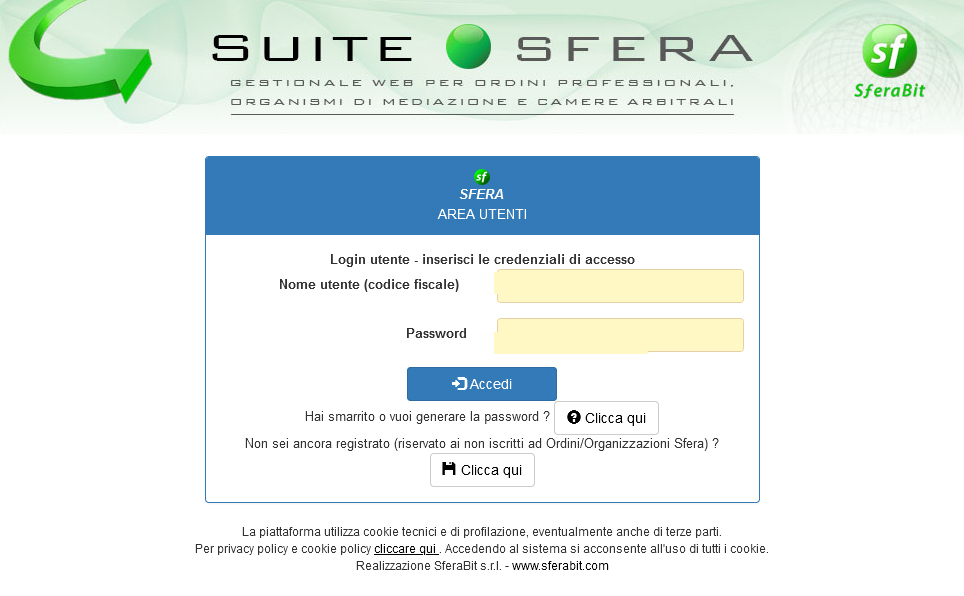 FIGURA 1Al primo accesso scegliere l’Ordine Forense ( FIGURA 2)e subito dopo tornare indietro ( FIGURA 3)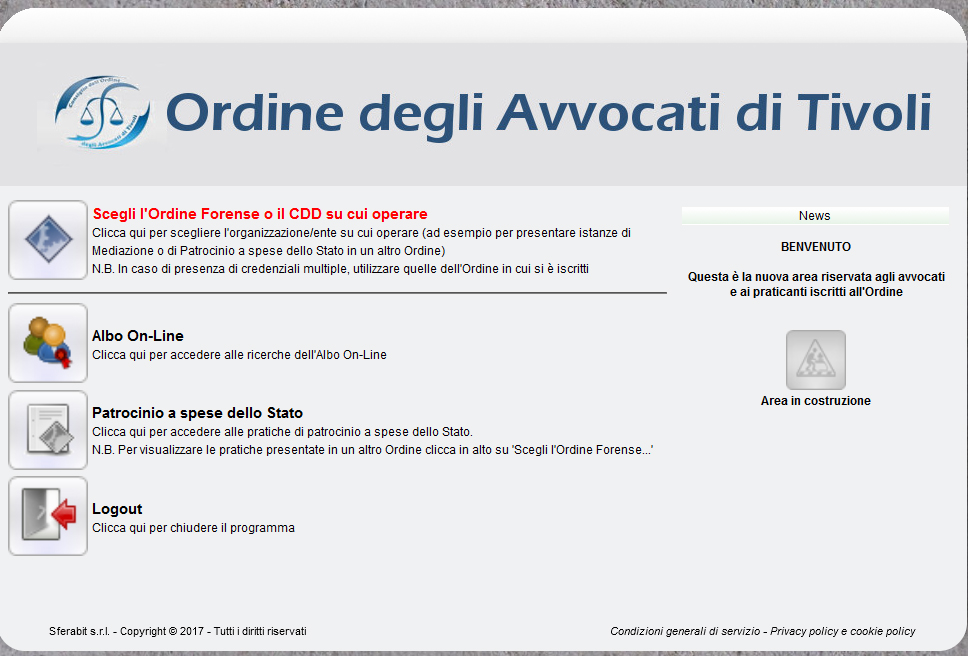 ( FIGURA 2)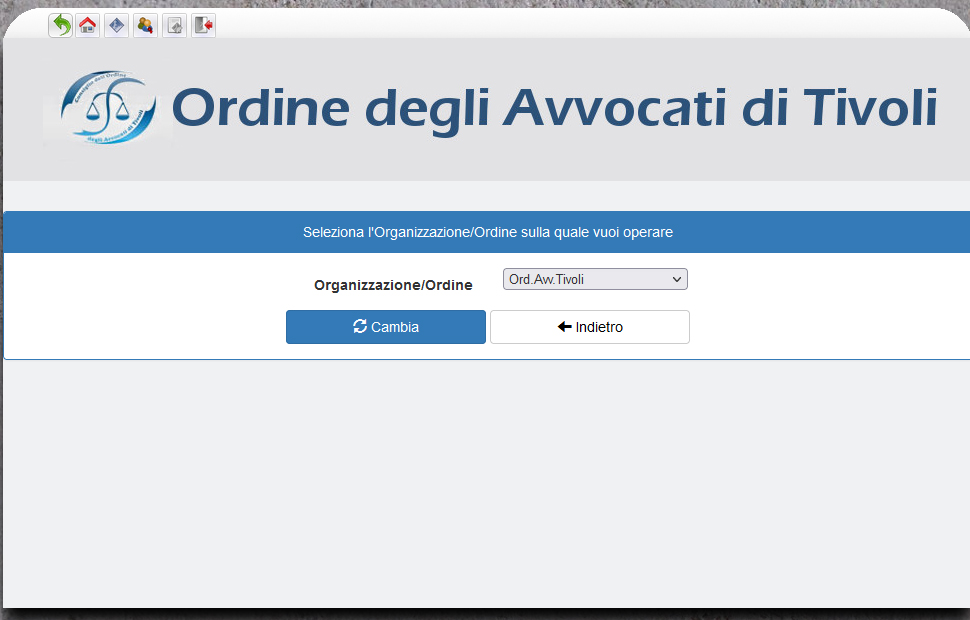 ( FIGURA 3)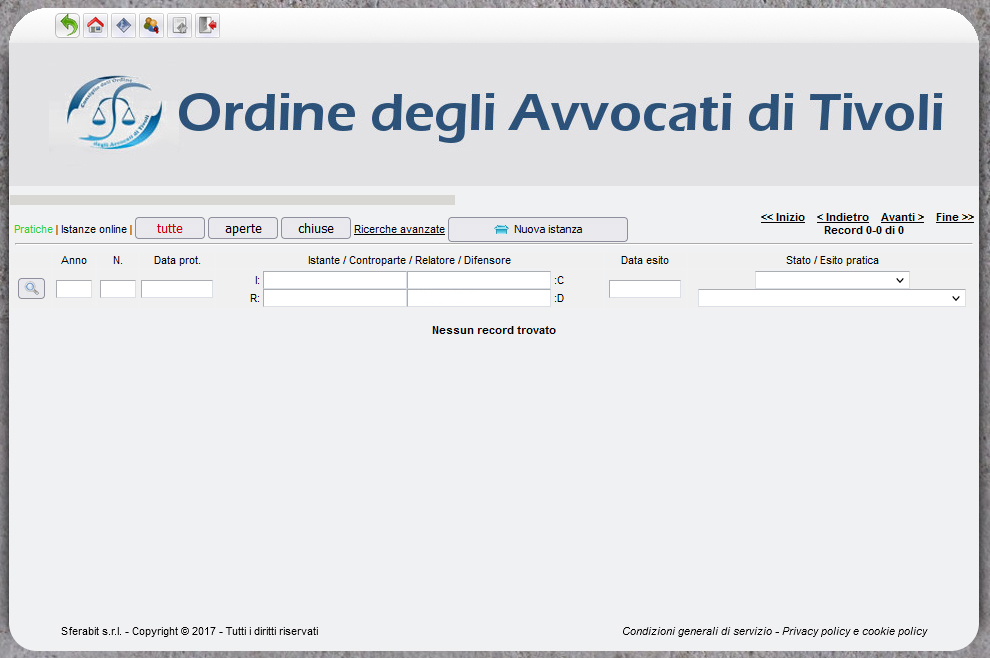 ( FIGURA 4)Cliccare su PATROCINIO SPESE STATO ( FIGURA 2)Cliccare su NUOVA ISTANZA ( FIGURA 4)Nella schermata successiva ossia ( FIGURA 5)scaricare i documenti che andranno sottoscritti dal cliente e ricaricati nelle schermate successive oltre a tutti gli altri allegati richiesti.SCOLLEGARSI DAL SISTEMA Sfera, far sottoscrivere i documenti al cliente e ricollegarsi al sistema ripartendo dalla voce PATROCINIO A SPESE STATO ( FIGURA 2)IMPORTANTE :Alla fine della procedura guidata l’istanza redatta dall’Avvocato dovrà essere firmata digitalmente.Si allegano le schermate successive per dare un’idea all’Avvocato di quali saranno i campi da compilare in fase di redazione.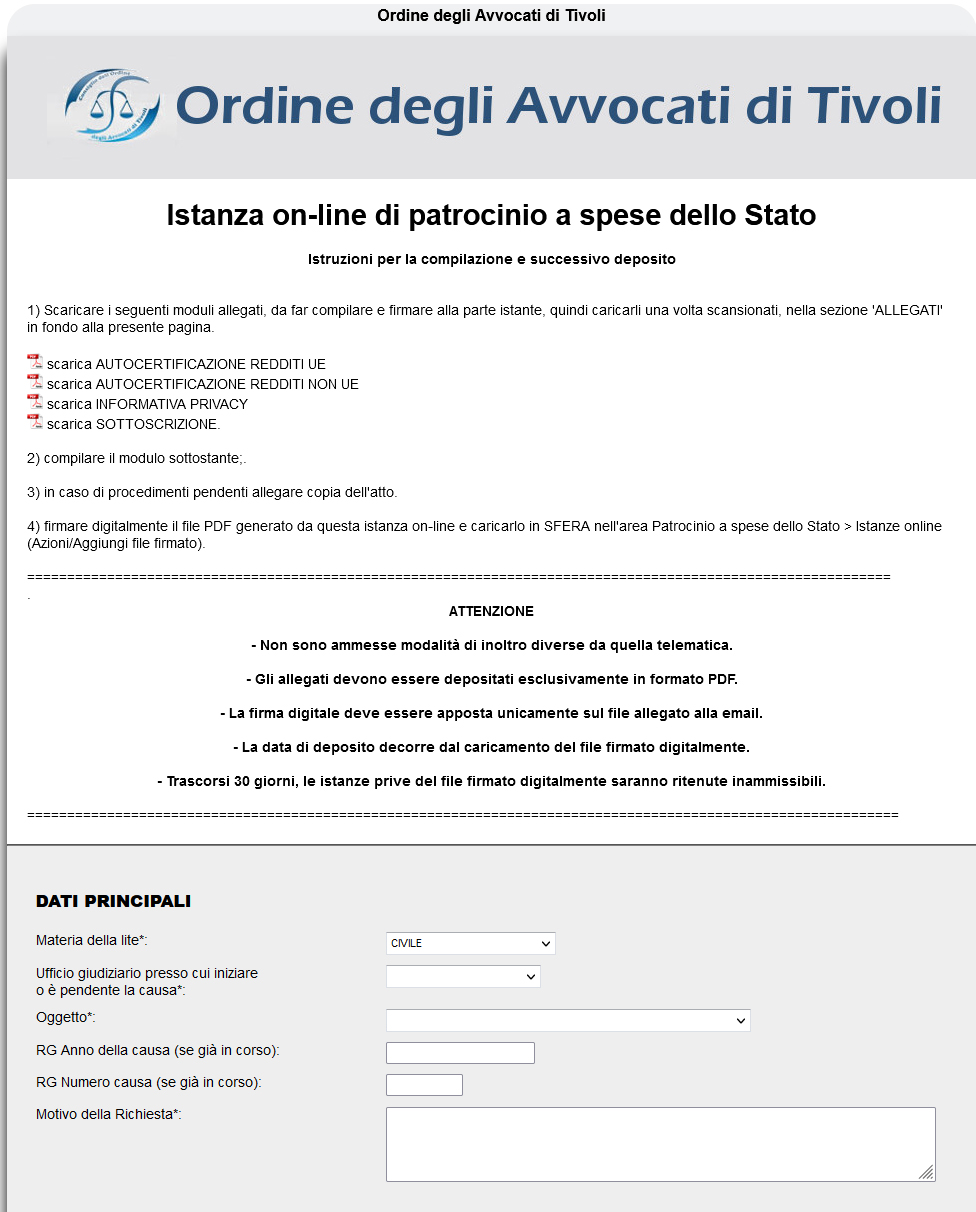 ( FIGURA 5)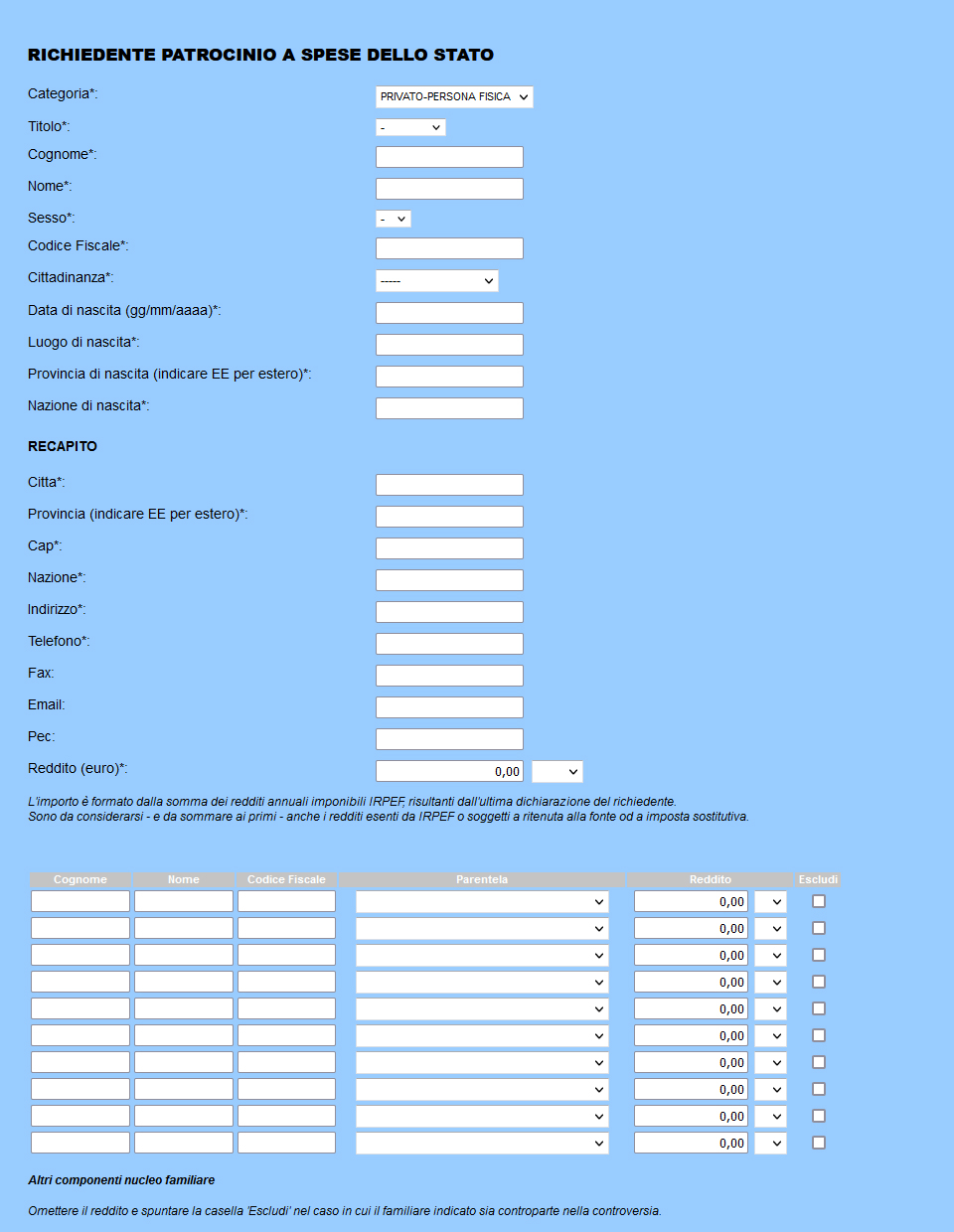 ( FIGURA 6)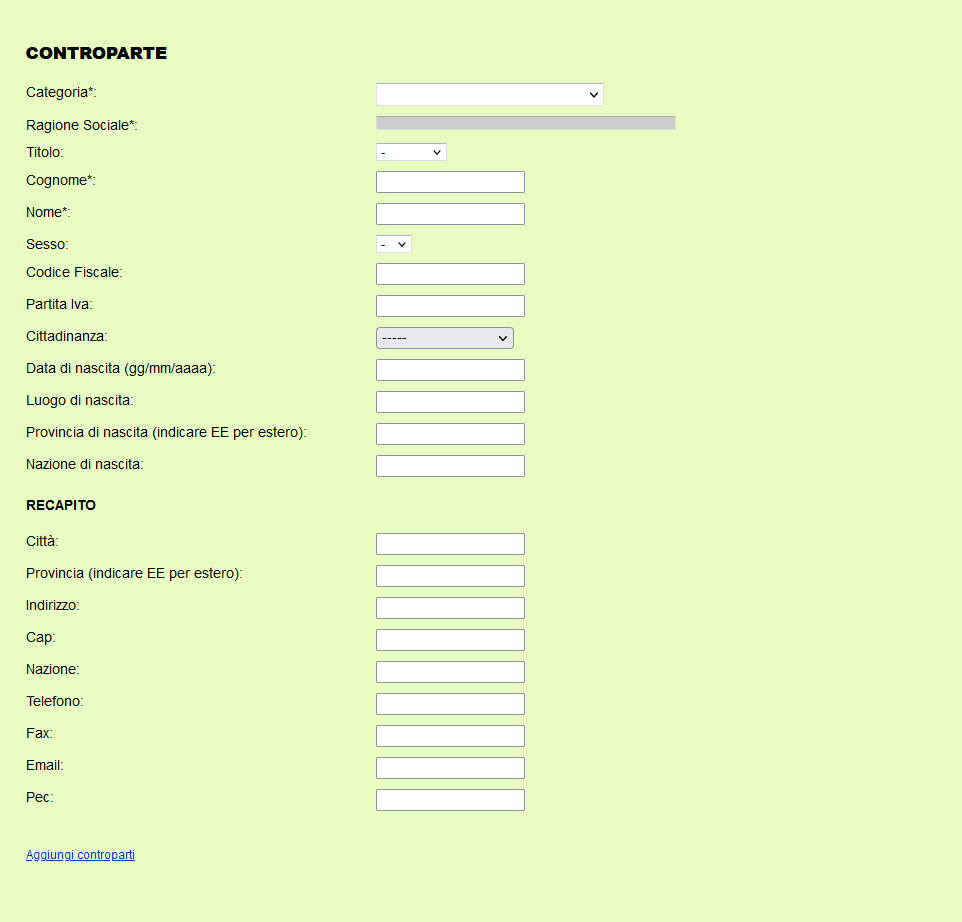 ( FIGURA 7)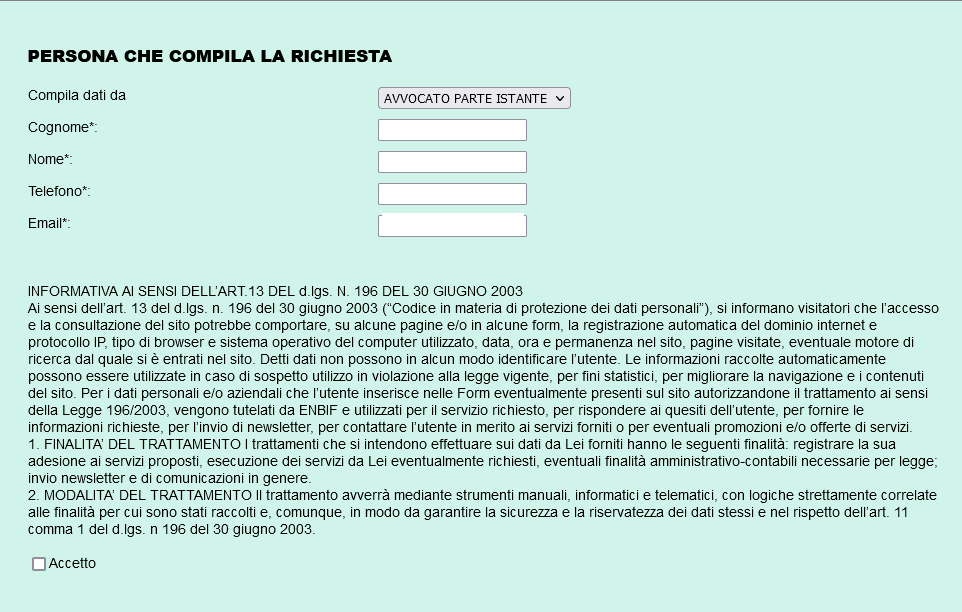 ( FIGURA 8)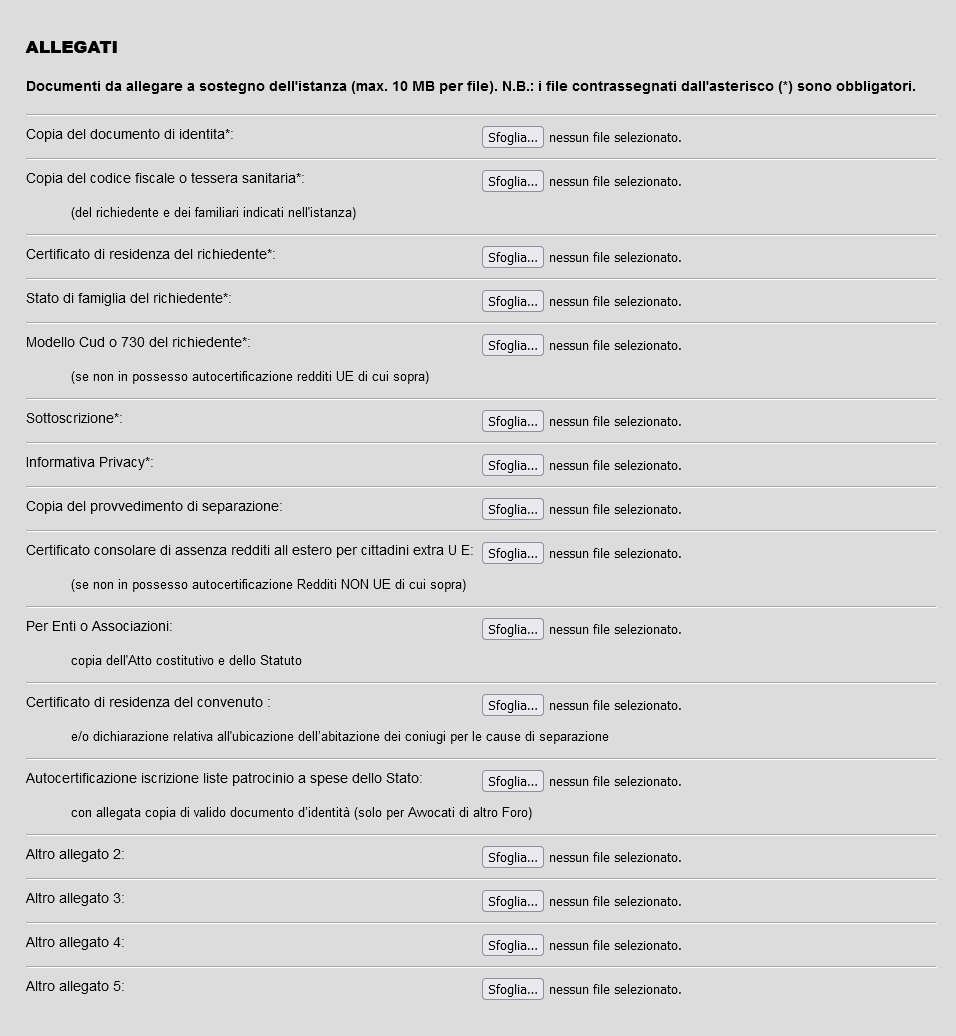 ( FIGURA 9)